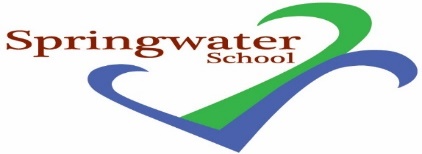  General Teaching Assistant (SEN)posts available Commencing as soon as possible 5 day - 34 hours per week & 2/3 day part-time posts available TTO Plus Training daysFixed Term & Permanent contracts available.Monday, Wednesday and Friday 8.30 to 3.30 pmTuesday 8.30 to 4.30, Thursday 8.30 to 4 pm Grade E Springwater School is a successful and popular all-age special school catering for pupils with a wide range of challenges and needs.  The post holders will be part of dedicated staff teams, and we will provide you access to training support and professional development.Springwater School is committed to meeting the needs of our diverse community and aim to have a workforce reflecting this diversity.  We are also committed to safeguarding and promoting the welfare of our pupils and young people. We have a robust Child Protection Policy and all staff will receive training relevant to their role at induction and throughout employment at the School.  We expect all staff and volunteers to share this commitment.  These posts are subject to a satisfactory enhanced Disclosure and Barring Service criminal records check for work with children & adults and satisfactory references.Further details including qualifications required - minimum NVQ Level 2 qualification in supporting teaching and learning or equivalent is essential for the GTA role, and application forms are available from:   Email: hnewton@springwater.n-yorks.sch.ukClosing date: 9 am 2nd February 2023Interviews: Thursday 9th February 2023. Springwater SchoolHigh StreetStarbeckHarrogateNorth YorkshireHG2 7LW